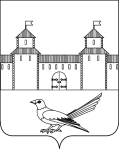 от 01.07.2016 № 1056-пОб утверждении Положения об охране, сохранении, использовании и популяризации объектов культурного наследия местного (муниципального) значения муниципального образования Сорочинский городской округ Оренбургской областиВ соответствии  с Конституцией Российской Федерации, Гражданским кодексом Российской Федерации, Федеральным законом от 06.10.2003 № 131-ФЗ «Об общих принципах организации местного самоуправления в Российской Федерации», Федеральным законом от 25 июня 2002 г. N 73-ФЗ «Об объектах культурного наследия (памятниках истории и культуры) народов Российской Федерации», Законом РФ от 9 октября 1992 года № 3612-1 «Основы законодательства Российской Федерации о культуре», руководствуясь статьями 32, 35 и 40 Устава муниципального образования Сорочинский городской округ Оренбургской области, администрация Сорочинского городского округа Оренбургской области постановляет:1. Утвердить Положение об охране, сохранении, использовании и        популяризации объектов культурного наследия местного (муниципального)             значения муниципального образования Сорочинский городской округ Оренбургской области согласно приложению. 2.	Контроль за исполнением настоящего постановления возложить на начальника Отдела по культуре и искусству администрации Сорочинского городского округа Оренбургской области Вагину Н.В.3.	Настоящее постановление вступает в силу после его официального опубликования и подлежит размещению на официальном Портале муниципального образования Сорочинский городской округ Оренбургской области. И.о. главы муниципального образованияСорочинский городской округ  - первый заместитель    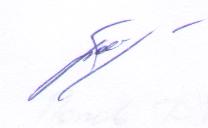 главы администрации городского округа по оперативному управлению муниципальным хозяйством                                                                      А.А. Богданов Разослано: в дело, прокуратуре, управлению финансов администрации, отделу по культуре и искусству, Кузнецову В.Г.  Приложениек постановлению администрации  Сорочинского городского округа Оренбургской области от 01.07.2016 года № 1056-пПоложениеоб охране, сохранении, использовании и популяризации объектов культурного наследия местного (муниципального) значения муниципального образования Сорочинский городской округ Оренбургской областиОбщие положенияНастоящее Положение об охране, сохранении, использовании и популяризации объектов культурного наследия, расположенных на территории муниципального образования Сорочинский городской округ Оренбургской области (далее  по тексту – Положение) разработано в соответствии с Конституцией Российской Федерации, Гражданским кодексом Российской Федерации, Кодексом об административных правонарушениях Российской Федерации, Федеральным законом от 6 октября 2003 года №131-ФЗ «Об общих принципах организации местного самоуправления в Российской Федерации», Федеральным законом от 25 июня 2002 г. №73-ФЗ «Об объектах культурного наследия (памятниках истории и культуры) народов Российской Федерации»,  Законом РФ от 9 октября 1992 года №3612-I «Основы законодательства Российской Федерации о культуре», Законом Оренбургской области от 3 июля 2013 года №1678/503-V-ОЗ «Об объектах культурного наследия (памятниках истории и культуры) народов Российской Федерации, расположенных на территории Оренбургской области», Уставом муниципального образования Сорочинский городской округ Оренбургской области.Положение определяет порядок осуществления полномочий муниципального образования Сорочинский городской округ Оренбургской области в сфере охраны объектов культурного наследия местного (муниципального) значения и сохранения, использования и популяризации объектов культурного наследия, относящихся к муниципальной собственности Сорочинского городского округа Оренбургской области, расположенных на территории Сорочинского городского округа Оренбургской области.  Объекты культурного наследия местного (муниципального) значения муниципального образования Сорочинский городской округ Оренбургской области в соответствии с действующим законодательством подразделяются на следующие виды:памятники - отдельные постройки, здания и сооружения с исторически сложившимися территориями, мавзолеи, мемориальные квартиры; отдельные захоронения; произведения монументального искусства; объекты науки и техники, частично или полностью скрытые в земле или под водой следы существования человека, включая все движимые предметы, имеющие к ним отношение, основным или одним из основных источником информации о которых являются археологические раскопки или находки;ансамбли - четко локализуемые на исторически сложившихся территориях группы изолированных или объединенных памятников, строений и сооружений фортификационного, дворцового, жилого, общественного, административного, торгового, производственного, научного, учебного назначения, а также памятников и сооружений религиозного назначения, в том числе фрагменты исторических планировок и застроек Сорочинского городского округа Оренбургской области, которые могут быть отнесены к градостроительным ансамблям, произведениям ландшафтной архитектуры и садово-паркового искусства (сады, парки, скверы, бульвары), некрополи;достопримечательные места - творения, созданные человеком, или совместные творения человека и природы, в том числе места бытования народных художественных промыслов; фрагменты градостроительной планировки и застройки; памятные места, культурные и природные ландшафты, связанные с историей формирования народов и иных этнических общностей на территории Сорочинского городского округа Оренбургской области, историческими (в том числе военными) событиями, жизнью выдающихся исторических личностей; культурные слои, остатки построек древних городов, городищ, селищ, стоянок, места совершения религиозных обрядов.1.4. Действие настоящего Положения распространяется на недвижимые объекты культурного наследия, расположенные на территории Сорочинского городского округа Оренбургской области, в части:1) осуществления полномочий государственной охраны - на объекты культурного наследия местного (муниципального) значения;2) сохранения, использования и популяризации - на объекты культурного наследия, находящиеся в муниципальной собственности.          1.5. К недвижимым объектам культурного наследия местного (муниципального) значения относятся объекты, обладающие историко-архитектурной, художественной, научной и мемориальной ценностью, имеющие особое значение для истории и культуры муниципального образования Сорочинский городской округ Оренбургской области.Государственная охрана объектов культурного наследия
местного (муниципального) значения находящиеся на территории  муниципального образования Сорочинский городской округ Оренбургской области2.1. Под государственной охраной объектов культурного наследия в целях настоящего Федерального закона понимается система правовых, организационных, финансовых, материально-технических, информационных и иных принимаемых органами государственной власти Российской Федерации и органами государственной власти субъектов Российской Федерации, органами местного самоуправления в соответствии с настоящим Федеральным законом в пределах их компетенции мер, направленных на выявление, учет, изучение объектов культурного наследия, предотвращение их разрушения или причинения им вреда.2.2. Государственную охрану объектов местного (муниципального) значения (далее - охрана), расположенных на территории Сорочинского городского округа Оренбургской области, осуществляет Отдел по культуре и искусству администрации Сорочинского городского округа Оренбургской области (далее – Отдел по культуре  и искусству).2.3. Объекты культурного наследия местного (муниципального) значения, расположенные на территории муниципального образования Сорочинский городской округ Оренбургской области, подлежат охране в целях предотвращения их повреждения, разрушения или уничтожения, изменения облика и интерьера, нарушения установленного порядка их использования, перемещения и предотвращения других действий, могущих причинить им вред, а также в целях их защиты от неблагоприятного воздействия окружающей среды и от иных негативных воздействий. 2.4. Охрана объектов культурного наследия местного (муниципального) значения, расположенных на территории муниципального образования Сорочинский городской округ Оренбургской области, включает в себя:2.4.1. контроль за соблюдением законодательства Российской Федерации в сфере охраны и использования объектов культурного наследия местного (муниципального) значения;2.4.2. учет объектов, обладающих признаками объектов культурного наследия местного (муниципального) значения в соответствии с действующем законодательством;2.4.3. представление этих объектов для проведения историко-культурной экспертизы с целью включения в государственный реестр памятников или исключения из него;2.4.4. согласование решения о включении объектов культурного наследия местного (муниципального) значения в единый государственный реестр объектов культурного наследия и об исключении из реестра;2.4.5. установление ответственности за повреждение, разрушение или уничтожение объекта, перемещение его, нанесение ущерба, изменение облика и интерьера объекта, которые являются предметом охраны данного объекта;2.4.6. согласование в случаях и порядке, установленных действующим законодательством, проектов зон охраны объектов, землеустроительной документации, градостроительных регламентов, а также решений органов исполнительной власти всех уровней об отводе земель на территории округа и изменении их правового режима;2.4.7. контроль за разработкой градостроительных регламентов, в которых должны предусматриваться меры, обеспечивающие содержание и использование объектов культурного наследия в соответствии с требованиями законодательства Российской Федерации;2.4.8. разработка проектов зон охраны объектов культурного наследия местного (муниципального) значения;2.4.9. заключение охранных обязательств с собственниками и пользователями объектов культурного наследия местного (муниципального) значения;2.4.10. установление границ территории объекта культурного наследия местного (муниципального) значения как объекта градостроительной деятельности особого регулирования;2.4.11. установка на объектах культурного наследия местного (муниципального) значения, находящихся в муниципальной собственности, информационных надписей и обозначений (установка на объектах культурного наследия местного (муниципального) значения, находящихся не в муниципальной собственности, информационных надписей и обозначений производится собственниками или пользователями этих объектов);2.4.12. обеспечение контроля состояния объектов культурного наследия местного (муниципального) значения;2.4.13. выдача в случаях, установленных Федеральным законом от 25 июня 2002 года №73-ФЗ «Об объектах культурного наследия (памятниках истории и культуры) народов Российской Федерации», разрешений на проведение землеустроительных, земляных, строительных, мелиоративных, хозяйственных и иных работ;2.4.14. согласование в случаях и порядке, установленных Федеральным законом от 25 июня 2002 года №73-ФЗ «Об объектах культурного наследия (памятниках истории и культуры) народов Российской Федерации», проведения землеустроительных, земляных, строительных, мелиоративных, хозяйственных и иных работ и проектов проведения указанных работ;2.4.15. выдача в случаях, установленных Федеральным законом от 25 июня 2002 года №73-ФЗ «Об объектах культурного наследия (памятниках истории и культуры) народов Российской Федерации»,  разрешений на проведение работ по сохранению объекта культурного наследия;2.4.16. установление границы территории объекта культурного наследия местного (муниципального) значения как объекта градостроительной деятельности особого регулирования;2.4.17. иные мероприятия, проведение которых отнесено к полномочиям органов местного самоуправления.3. Сохранение объекта культурного наследия находящиеся на территории  муниципального образования Сорочинский городской округ Оренбургской области
                 3.1. Сохранение объектов культурного наследия, расположенных на территории муниципального образования Сорочинский городской округ Оренбургской области, предполагает меры, направленные на обеспечение физической сохранности и сохранение историко-культурной ценности объекта культурного наследия, предусматривающие консервацию, ремонт, реставрацию, приспособление объекта культурного наследия для современного использования и включающие в себя научно-исследовательские, изыскательские, проектные и производственные работы, научное руководство проведением работ по сохранению объекта культурного наследия, технический и авторский надзор за проведением этих работ.3.2. К проведению работ по сохранению объектов культурного наследия, находящихся в муниципальной собственности и включенных в государственный реестр, допускаются физические и юридические лица, имеющие соответствующие лицензии, которые выдаются в порядке, установленном федеральным законодательством.3.3. Осуществление работ по сохранению объектов культурного наследия, находящихся в муниципальной собственности, ведется в соответствии с нормами и правилами, установленными федеральными органами. Порядок проведения работ, контроль за их проведением, приемка выполненных работ проводятся в установленном порядке. Вся проектно-сметная документация объекта культурного наследия, находящегося в муниципальной собственности, находится в обязательном порядке у заказчика работ по сохранению объекта на бессрочном хранении.
          3.4. В исключительных случаях допускается воссоздание утраченного объекта при условии имеющихся достаточных для этого оснований и принятия решения администрацией Сорочинского городского округа Оренбургской области, основанного на заключении историко-культурной экспертизы, с учетом общественного мнения, а также в случае воссоздания памятника или ансамбля религиозного назначения с учетом мнения религиозных организаций, и согласованному с Отделом по культуре и искусству администрации Сорочинского городского округа Оренбургской области. 4. Использование объектов культурного наследия местного (муниципального) значения находящиеся на территории  муниципального образования Сорочинский городской округ Оренбургской области
         4.1. Собственник объекта культурного наследия местного (муниципального) значения (объекта культурного наследия, находящегося в муниципальной собственности) или пользователь объекта по договору с собственником объекта несет бремя содержания принадлежащего ему объекта, включенного в государственный реестр, или выявленного объекта культурного наследия.4.2. При государственной регистрации договора купли-продажи объекта культурного наследия местного (муниципального) значения либо выявленного объекта культурного наследия новый собственник принимает на себя обязательства по сохранению объектов, которые являются ограничениями (обременениями) права собственности на данный объект.
           В случае, если принято решение об отказе включить выявленный объект культурного наследия в реестр, данные ограничения (обременения) не применяются.
         4.3. Использование объектов культурного наследия местного (муниципального) значения и земельного участка, в пределах которого располагается объект, с нарушением законодательства Российской Федерации об охране и использовании объектов культурного наследия запрещается.
        4.4. Объект культурного наследия местного (муниципального) значения, включенный в государственный реестр, используется с обязательным выполнением следующих требований:4.4.1. обеспечение неизменности облика и интерьера объекта культурного наследия в соответствии с особенностями данного объекта, послужившими основанием для включения объекта культурного наследия в реестр и являющимися предметом охраны данного объекта, описанным в его паспорте;4.4.2. согласование в порядке, установленном федеральным законодательством, осуществления проектирования и проведения землеустроительных, земляных, строительных, мелиоративных, хозяйственных и иных работ на территории объекта культурного наследия либо на земельном участке указанного объекта;4.4.3. обеспечение доступа к объекту культурного наследия, условия которого устанавливаются собственником объекта культурного наследия по согласованию с соответствующим органом охраны объектов культурного наследия.4.5. Выявленный объект культурного наследия используется с обязательным выполнением следующих требований:4.5.1. обеспечение неизменности облика и интерьера выявленного объекта культурного наследия в соответствии с особенностями, определенными как предмет охраны данного объекта и изложенными в заключение историко-культурной экспертизы;4.5.2. согласование в порядке, установленном федеральным законодательством, осуществления проектирования и проведения землеустроительных, земляных, строительных, мелиоративных, хозяйственных и иных работ на территории выявленного объекта культурного наследия либо на его земельном участке.4.6. В случае, если собственник объекта культурного наследия местного (муниципального) значения, включенного в реестр, либо земельного участка, не выполняет требований к сохранению объекта или совершает действия, угрожающие сохранности данного объекта и влекущие утрату им своего значения, Отдел по культуре и искусству может обратиться в суд с иском об изъятии у собственника бесхозяйственно содержащегося объекта культурного наследия, включенного в реестр.4.7. В случае принятия судом решения об изъятии объекта культурного наследия, включенного в реестр, у собственника, содержащего данный объект ненадлежащим образом, по представлению Отдела по культуре и искусству соответствующий орган по управлению муниципальным имуществом выкупает данный объект либо данный участок или организует их продажу с публичных торгов.Собственнику объекта культурного наследия возмещается стоимость выкупленного объекта в порядке, установленном Гражданским кодексом Российской Федерации.4.8. Памятники и ансамбли, находящиеся в муниципальной собственности, включая памятники и ансамбли, относящиеся к жилищному фонду, а также земельные участки, в границах которых расположены указанные памятники и ансамбли, разделу не подлежат. Выделение собственникам их доли в натуре не осуществляется.4.9. В случае, если объект культурного наследия, включенный в реестр, уничтожен по вине собственника данного объекта или пользователя данным объектом либо по вине владельца земельного участка, земельный участок, расположенный в границах территории объекта культурного наследия, являющийся неотъемлемой частью объекта культурного наследия, может быть безвозмездно изъят по решению суда в виде применения санкции за совершение преступления или иного правонарушения (конфискации) в соответствии с законодательством Российской Федерации.4.10. Договор аренды объекта культурного наследия местного (муниципального) значения заключается в соответствии с правилами, предусмотренными Гражданским кодексом Российской Федерации для заключения договоров аренды зданий и сооружений.В договоре аренды объекта культурного наследия местного (муниципального) значения обязательно указываются включенные в реестр сведения об особенностях, составляющих предмет охраны данного объекта культурного наследия, и требования к сохранению объекта культурного наследия в соответствии с федеральным и областным законодательством независимо от формы собственности данного объекта.Договор аренды объекта культурного наследия подлежит государственной регистрации в соответствии с законодательством Российской Федерации.4.11. Обязательным условием использования объекта культурного наследия, в том числе земельного участка, находящегося в пределах территории объекта археологического наследия, является охранное обязательство собственника (пользователя) объекта культурного наследия.Охранное обязательство собственника и пользователя объекта культурного наследия местного (муниципального) значения оформляется администрацией Сорочинского городского округа Оренбургской области.Охранное обязательство собственника и пользователя объекта культурного наследия должно включать в себя требования к содержанию объекта культурного наследия, условиям доступа к нему граждан, порядку и срокам проведения реставрационных, ремонтных и иных работ по его сохранению, а также иные обеспечивающие сохранность объекта требования.5. Популяризация объектов культурного наследия, находящихся на территории  муниципального образования Сорочинский городской округ Оренбургской области5.1. Популяризация объектов культурного наследия местного (муниципального) значения включает:5.1.1. ознакомление широкой общественности с богатым культурным наследием муниципального образования Сорочинский городской округ Оренбургской области;5.1.2. проведение и участие в различных конкурсах, смотрах-выставках и других мероприятиях, связанных с пропагандой культурного наследия округа;5.1.3. издание книг, буклетов, альбомов, рекламной продукции с информацией об объектах культурного наследия муниципального образования Сорочинский городской округ Оренбургской области.5.2. Формирование бережного отношения к объектам культурного наследия включает:5.2.1. усиление воспитательной и просветительной работы в сочетании с комплексом правоохранительных мер (полицейские посты, маршруты патрулей и видеонаблюдение);5.2.2. привлечение населения к сохранению объектов культурного наследия, активное вовлечение в деятельность по сохранению культурного наследия представителей бизнеса, интеллигенции, молодежи и ветеранов; стимулирование частных и общественных проектов сохранения и популяризации объектов культурного наследия;5.2.3. проведение юбилейных мероприятий, связанных с известными памятниками, ансамблями, достопримечательными местами муниципального образования Сорочинский городской округ Оренбургской области, с их создателями или событиями;5.2.4. широкая информирование общественности об опасностях, грозящих культурному наследию, а также о мерах, принимаемых для его сохранения;5.2.5. поддержка активности горожан, профессиональной общественности в сборе и передаче информации, общественных инициатив по постановке на учет новых объектов, проведению историко-культурных экспертиз.5.3. Комплексный подход к популяризации культурного наследия включает также:5.3.1. публикацию свода памятников, фиксирующего современный уровень знаний о них, справочно-информационные издания, общественные слушания, выступления в средствах массовой информации;5.3.2. проведение массовых мероприятий и акций, связанных с Международным днем охраны памятников в округе, организация научно-практических конференций всех уровней;5.3.3. установка мемориальных и охранных досок, создание информационных стендов по истории объектов культурного наследия в зданиях-памятниках, организация тематических выставок.6. Ответственность за нарушения действующего законодательства в сфере охраны, сохранения и использования объектов культурного наследия местного (муниципального) значения, находящихся на территории  муниципального образования Сорочинский городской округ Оренбургской области
       6.1. Лица, виновные в нарушении законодательства Российской Федерации в сфере охраны, сохранения и использования объектов культурного наследия местного (муниципального) значения и объектов культурного наследия, находящихся в муниципальной собственности, несут уголовную, административную и иную ответственность в соответствии с законодательством Российской Федерации.6.2. Лица, причинившие вред объекту культурного наследия, обязаны возместить стоимость восстановительных работ, что не освобождает данных лиц от административной, уголовной и иной ответственности, предусмотренной за совершение таких действий.Администрация Сорочинского городского округа Оренбургской областиП О С Т А Н О В Л Е Н И Е 